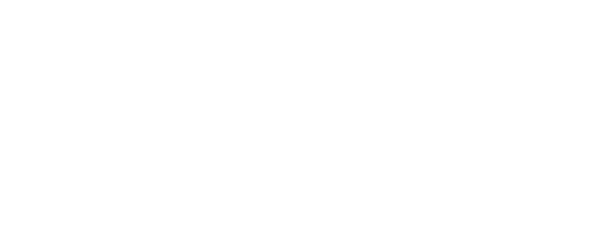 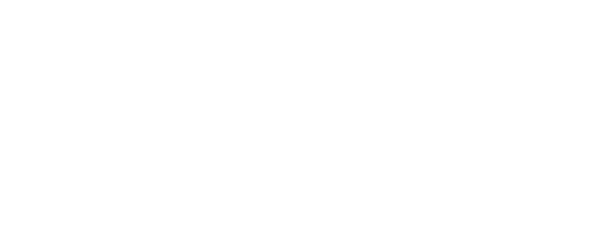        Helping Parents and Carers with Childcare CostsThere are a range of schemes available to support parentsand carers in meeting their childcare costs.  The poster below is designed to help parent/carers identify the most appropriate route for them.The childcare choices website includes a wealth of information for both providers and parents.  Information includes:Tax free childcare30 hoursUniversal credit for childcareSupport whilst you studyMarketing tools for providers          www.childcarechoices.gov.uk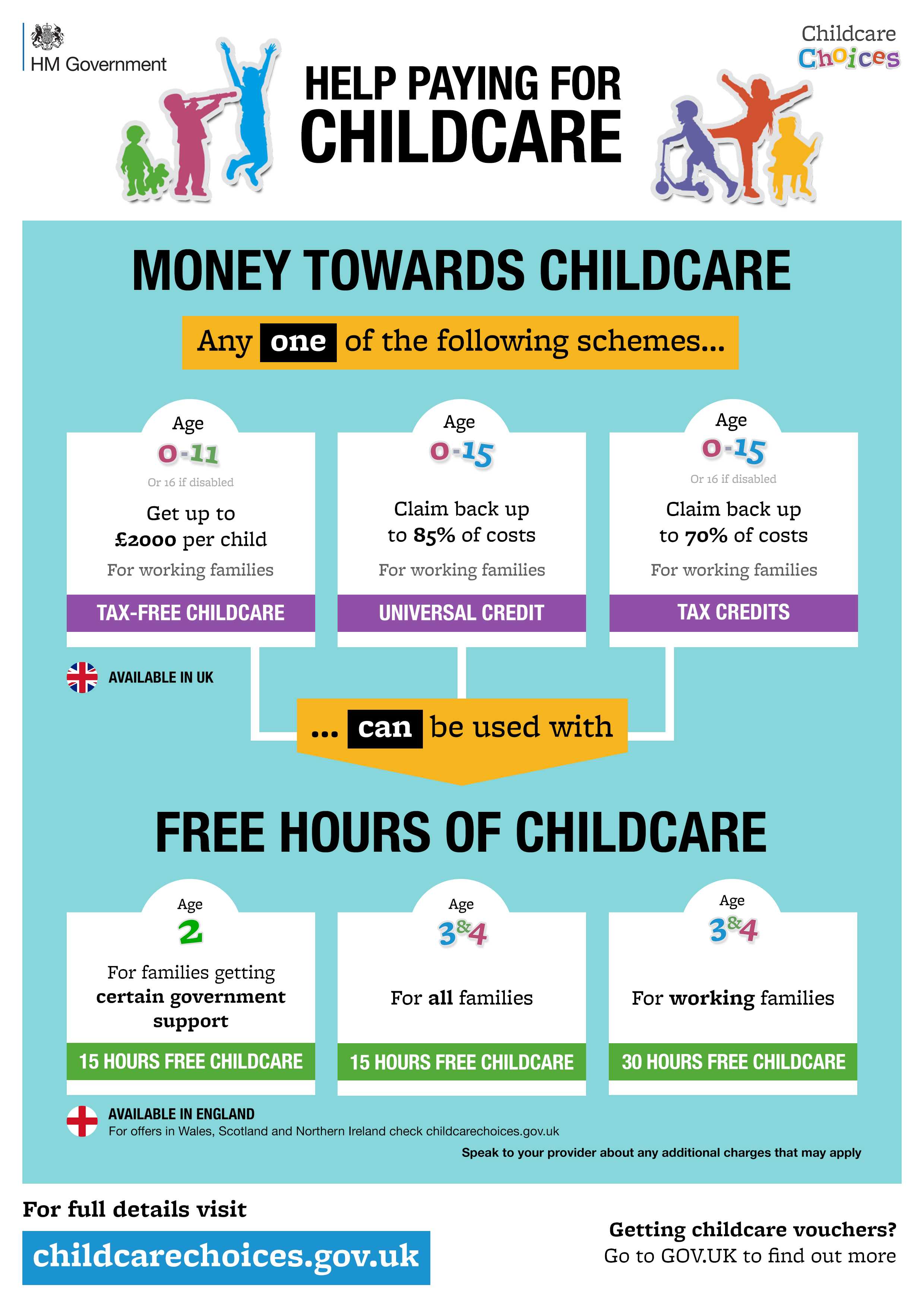 